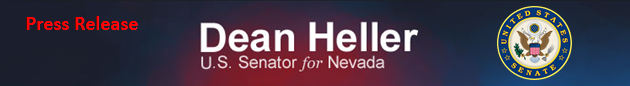 For Immediate Release:                          					Contact: Neal A. Patel December 15, 2014								  	 202-224-6244Heller Announces Committee Assignments for Next Congress(Washington, DC) – United States Senator Dean Heller (R-NV) released this statement after being named to the following United States Senate Committees: Finance; Commerce, Science, & Transportation; Banking, Housing, & Urban Affairs; Veterans’ Affairs; and the Special Committee on Aging for the 114th Congress. “I am pleased with these committee assignments as we begin a new Congress in January. All of these assignments allow me to achieve my primary goal: serving the people of Nevada. Having a seat on both the Senate Finance Committee and the Special Committee on Aging allows me to strengthen and protect important programs to Nevadans like Medicare and Social Security. As the Senate seeks to pass transportation legislation in the new Congress, my seat on the Commerce, Science, & Transportation Committee ensures top priorities for Nevada such as Interstate 11 do not go unnoticed. As Nevadans recover from one of the worst housing markets in history, I will continue to protect their interests as a member of the Banking, Housing, & Urban Affairs Committee. With nearly 300,000 veterans living in the state, I will continue to fight for the rights of veterans to receive proper medical care and treatment while serving on the Veterans’ Affairs Committee. 
“Each of these committees provides an avenue for me to best serve the people of Nevada. I’m excited for this new Congress and look forward to being Nevada’s voice on these top committees.”  The Senate Finance Committee is one of the oldest and most powerful committees in the United States Senate. Jurisdiction for the committee is vast as it covers tax, trade, commerce, health, national security, labor, Social Security, and monetary issues. Membership assignments for the committee are coveted by Senators and only reserved for senior members of the Senate. ###